新 书 推 荐中文书名：《相信我》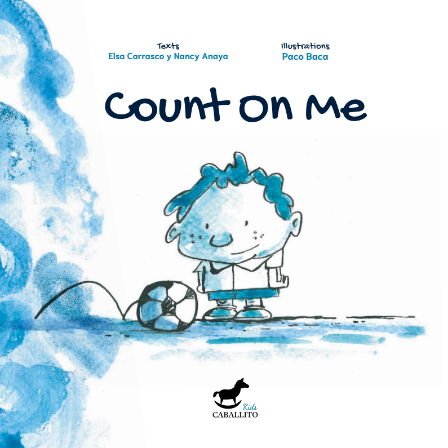 英文书名：Count on me作    者：Elsa Carrosco, Nancy Anaya and Paco Baca出 版 社：CaballitoEditor代理公司：The Black Cat Agency/ ANA页    数：44页出版时间：2023年9月代理地区：中国大陆、台湾审读资料：电子稿类    型：儿童绘本内容简介：你的与众不同就是你最大的力量!这本书讲述的是有关于阿图罗的故事。他是一个自闭症男孩，喜欢足球，喜欢穿着蓝色的衣服，喜欢仔细地观察周围的一切。但从小，他就是如此地与众不同，喜欢一个人呆着。大家也早已习惯了他的特立独行，所以总是习惯性地孤立他！直到有一次全班出行，只有他一个人发现有一名同学走丢了。他焦急地告诉老师，这才及时找到并救出了掉到沟里的同学。他始终以善意面对着这个世界，面对每个人，才通过这次事件让大家注意到了他。从那天起，大家开始接纳他，尝试和他一起踢足球、玩游戏等等。渐渐地，大家发现原来他并没有什么不一样，而他的与众不同正是他最宝贵的地方！如果你有机会遇到他，请不要有任何偏见，也不要鼓励他，因为和他在一起，你会得到一个可靠的朋友，并且能够学着通过他的眼睛看这个世界。作者简介：南希·安娜亚·巴尔西亚（Nancy Anaya García），记者，艾尔莎和自闭症患者阿图罗的母亲。她从事行动主义和文化管理工作，致力于尊重和包容自闭症患者，并创造内容，对这方面知识进行传播和宣传。2019年，她与一群家庭和专业人士一起，成立了民间协会OTEA，致力于让自闭症患者得到关注。他们的工作内容包括：创造包容的空间、调整和适应服务及公共空间，从而让自闭症患者能得到更好的服务和包容。艾尔莎·卡拉斯科·安纳亚（Elsa Carrasco Anaya），是一个15岁的女孩，有一个患有自闭症的哥哥。多年来，她陪哥哥参加了无数次的心理治疗，在那里她遇到了其他像哥哥一样的孩子，并和他们一起长大。从很小的时候起，她就意识到要为这种生活状况发声。九岁的时候，她的老师给她布置了一个作业，让她写一个关于数字重要性的故事。受到哥哥一些特点和怪癖的启发，她和母亲南希·安娜亚(Nancy Anaya)一起写了一个短篇故事，用和哥哥有着相同遭遇及名字的男孩作为主角讲述，以便让人们能够更好地了解这个世界。    帕科·巴卡（Paco Bacca），阿图罗的朋友，阿纳瓦克大学传播学学士学位毕业。他是一位独立电视制作人、纪录片制作人、公关人员、原创动画片制作人、编剧，以及平面设计。他在墨西哥、美国和阿根廷的出版物和报纸上以插画家和漫画家的身份进行创作，还在一些杂志上发表过文章，介绍他对超自然现象的研究。2023年，他获得了墨西哥漫画类国家新闻奖。内页插图：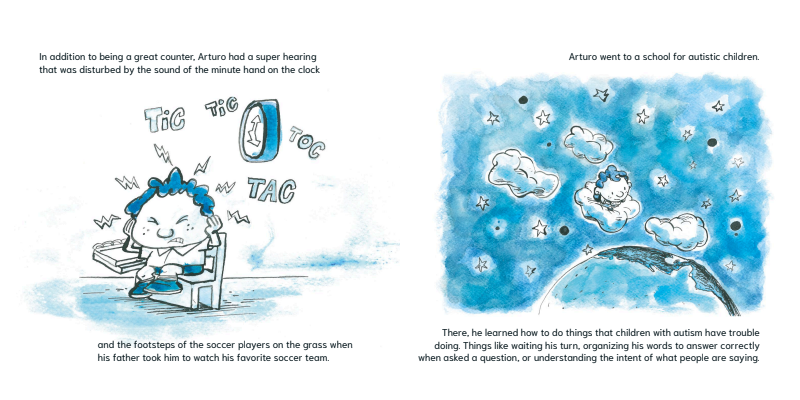 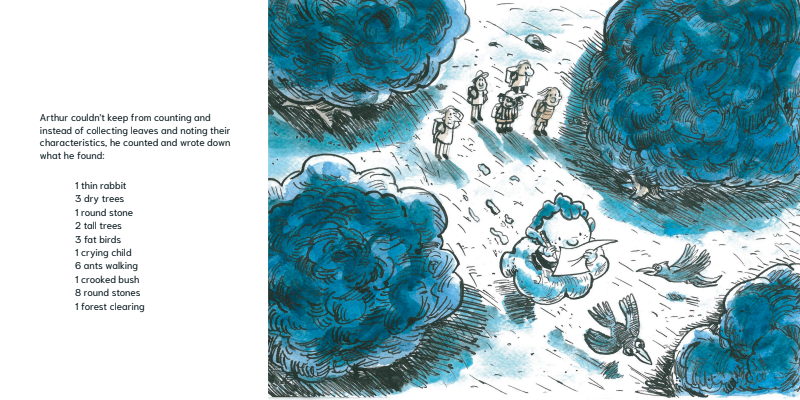 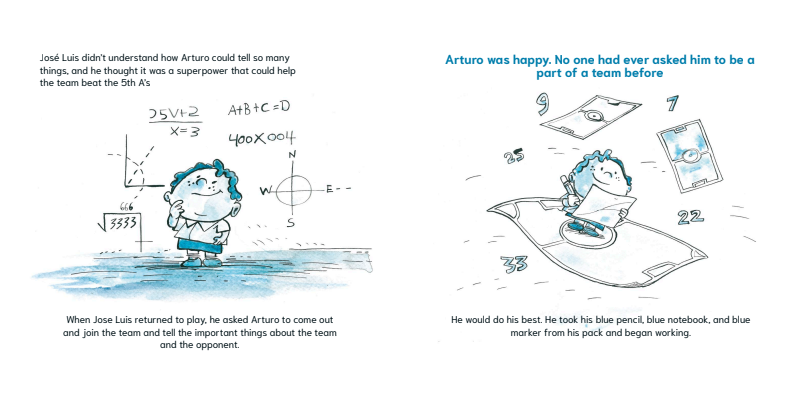 感谢您的阅读！请将反馈信息发至：版权负责人Email：Rights@nurnberg.com.cn 安德鲁·纳伯格联合国际有限公司北京代表处北京市海淀区中关村大街在地图中查看甲59号中国人民大学文化大厦1705室, 邮编：100872电话：010-82504106,   传真：010-82504200公司网址：http://www.nurnberg.com.cn 书目下载：http://www.nurnberg.com.cn/booklist_zh/list.aspx书讯浏览：http://www.nurnberg.com.cn/book/book.aspx视频推荐：http://www.nurnberg.com.cn/video/video.aspx豆瓣小站：http://site.douban.com/110577/新浪微博：安德鲁纳伯格公司的微博_微博 (weibo.com)微信订阅号：ANABJ2002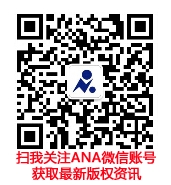 